COLORO CHE NON EFFETTUANO L’AUTOCOMPOSTAGGIO E CHE NON HANNO RICEVUTO IL BIDONE GRANDE DELL’ORGANICO SONO PREGATI DI RITIRARLO IN P.ZZA CADUTI PER LA LIBERTA’ (P.ZZA CALABRIA) DALLE ORE 09,00 ALLE ORE 16,00 NEI SEGUENTI GIORNI:MERCOLEDI’ 31 MAGGIO 2023GIOVEDI’      01 GIUGNO 2023SABATO       03 GIUGNO 2023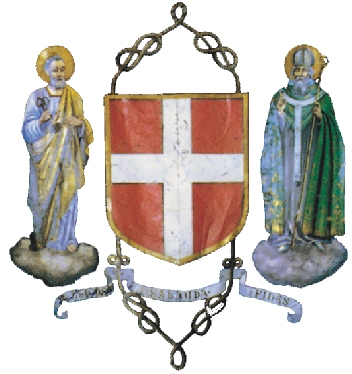 